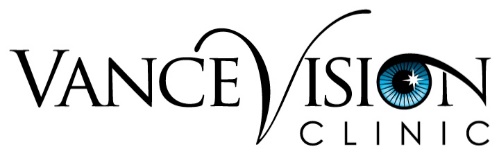 Authorization for Release of Records______________DateI authorize the following protected health information to be released from the record of:_________________________         ______________________________		___________________LAST NAME (PLEASE PRINT)	      FIRST NAME (PLEASE PRINT)			DATE OF BIRTH_________________________PHONE NUMBER	Requested Date(s)/Years of record profile: ___________________________________________      All Records      Spectacle and/or Contact Lens Prescription     NOTE: If specific dates to be released are not indicated, all records will be released.Release Records TO:	     Release Records FROM:Vance Vision Clinic              NAME/ORGANIZATION: ___________________________________________7345 Hwy 62 West	    ADDRESS: ______________________________________________________Gassville, AR 72635  	    CITY: ________________________ STATE: _____  ZIP CODE: _____________			    PHONE: _______________________ FAX: ____________________________     Please call when my records are ready for pick-up (Must show valid photo ID at pick-up)OR     Please fax my records to: ________________________________________________________________________________________         ______________SIGNATURE OF PATIENT (OR LEGAL REPRESENTATIVE-POA)            		            DATE   *** Please fax completed form along with a copy of your photo ID to 870-471-9029***